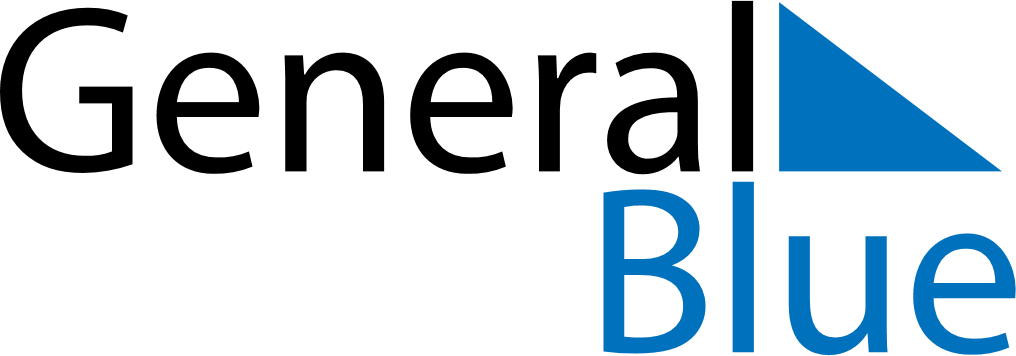 Weekly CalendarDecember 9, 2024 - December 15, 2024Weekly CalendarDecember 9, 2024 - December 15, 2024Weekly CalendarDecember 9, 2024 - December 15, 2024Weekly CalendarDecember 9, 2024 - December 15, 2024Weekly CalendarDecember 9, 2024 - December 15, 2024Weekly CalendarDecember 9, 2024 - December 15, 2024MondayDec 09TuesdayDec 10TuesdayDec 10WednesdayDec 11ThursdayDec 12FridayDec 13SaturdayDec 14SundayDec 156 AM7 AM8 AM9 AM10 AM11 AM12 PM1 PM2 PM3 PM4 PM5 PM6 PM